Société :                                                                                                Adresse : 

CP : 
Ville : 
Téléphone : 
Fax :
Mail :

N° SIRET : Pays : N° im. RC :Contact direct SERVICE MARCHES PUBLICS Nom : 
Prénom : 
Statut : Mail : 

Téléphone : 
Fax : Commercial référent Nom : 
Prénom : 
Statut : Mail : 

Téléphone : 
Portable : Contact pour commande
Nom : 
Prénom : 
Statut : 
Mail : 
Téléphone : 
Fax :Contact comptabilité
Nom : 
Prénom : 
Statut : 
Mail : 
Téléphone : 
Fax : 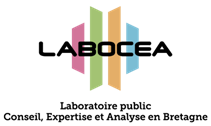 FICHE DE RENSEIGNEMENTSDate :